On the Table Waterloo Region Email TemplateWe’ve created an invitation template for you to use to invite your guests.

Simply copy the image and text into your email or social media feed and replace the highlighted areas with information about your “On the Table” conversation.------------------------------------------------------------------------------------------------------------------Subject: You are invited to join me/ your organization’s name for food, drink, and topic on date. Find out more! 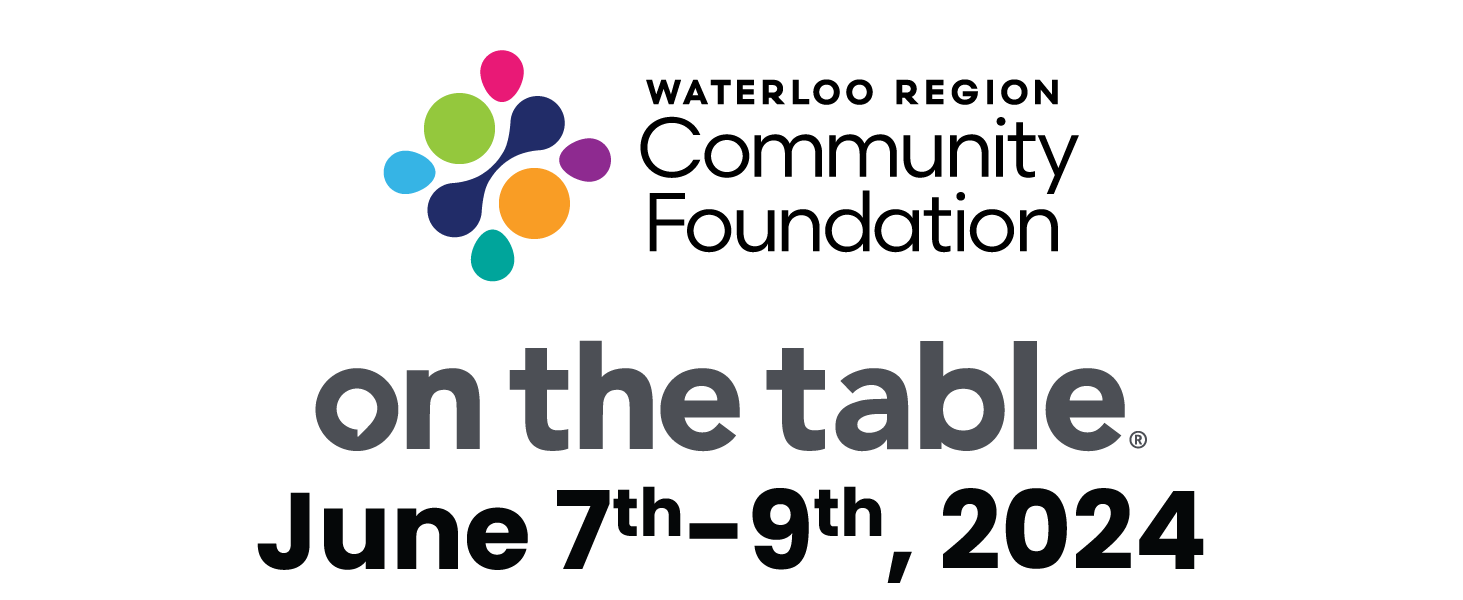 Between June 7th and 9th, people from across our region are coming together to talk about the well-being in our communities. Waterloo Region Community Foundation is inviting people to have conversations about what matters to them while having food. All of the topics and highlights of the discussions will be collected afterwards – giving us an interesting snapshot of what’s on people’s minds across the region right now!I am/{name of organization is} hosting an “On the Table” conversation that I/we would like you to be part of. Please, join me/us at location from time to time on date for food, drink & a discussion about topic you have chosen. [insert a personal paragraph here to connect to those you are inviting. You might want to include details about: (a) why you are hosting, (b) who else will be invited, or (c) whether you want people to bring anything (don’t forget – this can be a potluck, or you can meet at a public place and everyone buys their own food and drink). This gives you a chance to set expectations.] Please let me know if you can join us by date. [You can also add a line here that says “If you have questions please don’t hesitate to contact me/us at xxxxxxxxxxxx}If you would like to learn more about On the Table, visit wrcf.ca/onthetable. Hope you can come, Name